Writing Process Rubric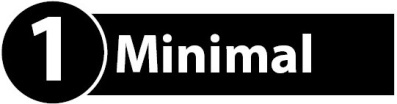 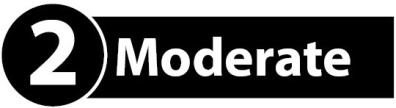 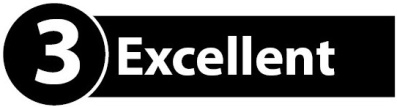 Pre-Write:Think it up.Shows little or no evidence of time spent making a plan for the writing.Shows some evidence of time spent brainstorming and creating a pre-write/plan for the content.Shows detailed evidence of time spent brainstorming, organizing, and planning the content of this piece of writing. Research:Gather it up.Minimal evidence to show research was conducted. Few/No details, facts, data, quotes, or examples are included within the piece.Good use of collected research/information. Some details, facts, data, quotes, & examples are found in the piece.Excellent use of collected research/information. Numerous details, facts, data, quotes, & examples are found throughout.Draft:Write it up.First draft included few/no details originally listed on the pre-write/plan. First draft followed the pre-write/plan.First draft followed the pre-write/plan and includes evidence that the writer continued thinking while writing (made adjustments and improvised).Revise:Doctor it up.Second draft “sounded” very similar to first draft. Few/No details were added/changed/removed; little/no attempt was made to improve the writing.Second draft “sounded” somewhat better. Some details were added/changed/removed to improve the writing.Second draft “sounded” significantly better. Numerous details were added/changed/removed to make the writing more attractive to the reader. Edit:Fix it up.Final draft “looked” much like the first draft. AND/ORNumerous errors impede the reader’s flow, causing him to stop and reread numerous times.Final draft “looked” better. Minor errors 
existed, causing the reader to stop and reread a couple times.Final draft “looked” significantly better. Few/No errors existed, making the writing easy to read the first time through.Collaborate:Talk it up.Student collaborated/interacted minimally/ineffectively with peers & adults throughout the writing process.Student collaborated/interacted with peers & adults throughout the writing process, although it had minimal affect on the writing. Student effectively collaborated/interacted with peers & adults throughout the writing process.Publish:Put it up.Final product was submitted late.AND/ORFinal product did not show acceptable level of polish and presentation.Final product was submitted on time and 
includes some polish. Presentation was mostly appropriate.Final product was submitted on time and included an appropriate level of polish. Strong presentation.Reflect:Wrap it up.Some reflection questions were answered. Many included only one-word responses. Reflection included few/no examples from the writing.Reflection questions were answered, although not elaborated on.  Reflection included some examples from the writing.Reflection questions were elaborated on at length. Reflection included numerous specific examples from the writing. 